BACKGROUND AND INTRODUCTION:The government of Ghana over the past year has exhibited a significant level of commitment in reducing emissions level in households from cooking in the country. Ghana, with support from the UNDP country office was one of the first countries to join the UN Secretary General’s sustainable Energy for All ( SE4All) by 2030 initiative and went ahead to develop the Sustainable Energy for All Framework (SEAF) Action Plan which received significant interest from a number of international organisations. It is on this premise that it adopted the SEAF to analyse constraints and identify and initiate concrete actions focused on improving access to modern forms of fuels (improved cookstoves and LPG) and promoting productive uses of energy. This led to the development of SE4ALL Country Action Plan.In order to sustain the achievements of the SE4All initiative and the overall national energy policies and programmes on access to clean and modern energy whiles ensuring continuous improvement, there is the need to also monitor and evaluate energy access programmes in ways that empower people to take appropriate action. This has ensued due to the absence of up-to-date information on energy access and renewable energy at national, regional and even community levels. It has also created a set back towards delivering effective sustainable energy supply. Thus two different toolkits namely, Renewable Energy GIS toolkit and the GIS based Energy Access Review (GEAR) toolkit, have been developed by Energy Commission and The Energy Center but there is still the challenge of having data scattered on different platforms, as it is now. This challenge only results in problems such as inconsistency between data, increase in time used to acquire enough information for energy analysis and ultimately hinders effective decision making relating to energy planning and policy.PURPOSE & OBJECTIVES:The Annual Work Plan on  “Institutional Support to the Implementation of the Sustainable Energy for all (SE4All) Action Plan” supports Ghana’s vision of achieving the objectives and goals of the work plan in providing sustainable energy for all by 2020 as specified in the targets of the SE4ALL country action plan.Specifically, the work plan seeks to develop a participatory system for monitoring and evaluating energy access interventions in Ghana. Its participatory nature will be exemplified by the use of the developed M&E system by people at the grassroots for taking appropriate actions on a continuous basis. Additionally, the work plan aims to develop and set up a system to enforce a regulatory framework for the improved cookstoves market in Ghana, to ensure that all cookstoves available on the market are efficient and also have low emission levels to take into consideration health concerns.EXPECTED OUTCOME(S):Regulatory framework for the improved cookstoves market in Ghana established.Ghana’s action–oriented monitoring and evaluation of energy access system developed.REPORTING PERIOD:  1ST JANUARY TO 31ST MARCH, 2014 (FIRST QUARTER)REPORTING PERIOD:  1ST APRIL TO 31ST JUNE, 2014 (SECOND QUARTER)REPORTING PERIOD:  1ST JULY TO 30TH SEPTEMBER, 2014 (THIRD QUARTER)REPORTING PERIOD:  1ST OCTOBER TO 31ST DECEMBER, 2014 (FOURTH QUARTER) EMERGING ISSUES AND LESSONS LEARNT (OPPORTUNITIES & CHALLENGES)This section of the report outlines the opportunities and challenges encountered so far in the execution of the scheduled tasks.OpportunitiesThe funds allocated for the awareness campaign program for cookstoves was diverted to execute an alternative project whose objective falls in line with the goal of SE4ALL.  The project titled Solar PV power for sustainable irrigation in 4 communities in the north seeks to address the use of sustainable energy services for agricultural purpose in farming communities.The Energy Access Data Taskforce, has facilitated the Project Team’s access to the required energy access data to implement the project activities. Key stakeholders were tasked to make available to the EC energy access data to help the Energy Commission establish the status quo and plan ahead. The team has thus benefitted from the data availability to work to achieve the project objectives.The team has benefitted immensely from the expertise of the staff of the energy institutions in Ghana. The participants gave very critical comments during the training. These comments have led to further enhancement of the GhEA Toolkit.The toolkit developed by the Energy Centre under this AWP has been made web accessible making the platform accessible to all and more interactive.ChallengesDelay in the implementation of the project as a result of a in the submission of information and reports from other collaborating institutions.The scope of the assignment for the standards have been restricted to Ghana now as a result of the urgency in regulating our cookstoves market since the ISO process is long and could result in the continuous influx of our cookstove market with sub-standard products.The report of the mapping study was scheduled to be completed by end of January 2014, there was a significant delay in the submission of the first draft for stakeholders to give comments and make inputs.The process for the development of the improved cookstove standards has been rather slow thus making it impossible to commence the awareness campaign program in the 4th quarter as expected. The campaign has therefore been postponed to 2015 and will be carried out throughout the year.The DPOs’ training is appearing to be irrelevant. The collection of the typologies of energy access data required to update the database appear to be beyond the capacity of the DPOs. The DPOs will be required to undertake a complete enumeration of households in order to gather the required energy access data to update the database. This appears to be unsustainable especially after the exit of this project.The Project Team intends to evaluate the effectiveness of the training the DPOs received in the GEAR in order to take an evidence-based decision on the feasibility and relevance of the DPOs’ training. FINANCIALS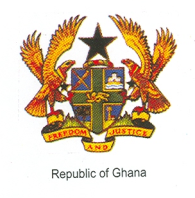 INSTITUTIONAL SUPPORT TO THE IMPLEMENTATION OF THE SUSTAINABLE ENERGY FOR ALL (SE4ALL) ACTION PLANANNUAL REPORT FOR 2014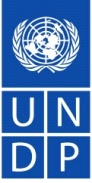 Expected  OutputPlanned Planned Actual (Achievements) Actual (Achievements) Variations(Outstanding)ReasonsRecommendationsExpected  OutputActivityBudget (US$)2014ActivitiesDisbursedVariations(Outstanding)ReasonsRecommendationsEstablish a regulatory framework for the improved cookstoves market in Ghana.Develop standards and labelling scheme for the improved woodfuelcookstove sector in Ghana by TC of GSA Participate in ISO TC maiden meeting on improved cookstoves  Develop list of equipment for the woodfuelcookstoves testing and expertise centre to be established at TCC, KNUSTProcure and install equipment for the testing and expertise centreFinalise mapping study to establish baseline for woodfuelcookstove awareness level in GhanaAdopt and develop implementation plan for improved woodfuel cookstove awareness campaign based on GHACCO’s developed  comprehensive awareness programImplement woodfuelcookstove awareness campaign nation-wide7,500.002,500.00Two representatives were assisted to participate in the 1st ISO/TC 285 meeting in Nairobi, Kenya.List of equipment for the testing and expertise centre has been developed by EC and TCC in consultation with other international cookstove testing centres.Procurement process yet to commence.6,716.81Following the participation of the team from the mirror committee developing cookstoves standards, it has now been concluded that in the interim improved cookstoves standards be developed for the Ghana market whiles we wait for the completion of the ISO process which could take a minimum of 3 years.Procurement procedure for the supply and installation of equipment for the testing centre has been delay as a result of limited industry players in the sector. Thus following discussion it has been concluded that the UNDP procurement procedure should be employed to carry out this activity.Delay in submission of finale study reports to establish baseline.Due to delay in the report on the baseline study, it is difficult to ascertain where the weakest areas exist in order to maximise awareness creation in those areas thus delay in implementation plan for awareness campaign.Develop Ghana’s action–oriented monitoring and evaluation of energy access system.Evaluate the clearly defined energy access indicators and associated databasesUpdate the enhanced and merged GEAR/EC Toolkits with energy access data collected under the REEEP sponsored project10,686.9518,667.51Four (4) Multidimensional energy access indicators were reviewed and an additional indicator that measures the health of an energy ecosystem.The old database in the enhanced toolkit was updated with data on energy access. New communities were added and redundant ones removed. Household data on lighting and cooking sources have also been added to the database0.000.00No database on the indicators has been added to the enhanced toolkit.The different dimensions factored into each of these frameworks require availability of relevant data. The methodological requirements of these frameworks are also rigorous and require careful assessment before they can be used. Time and financial resources were not available (not factored into project proposal) to collect data for measurements.Further research is recommended to adapt a framework that best suits Ghana in order to measure energy access from a multidimensional angle and to include the resulting dataset into the enhanced toolkit.  Expected  OutputPlanned Planned Actual (Achievements) Actual (Achievements) Variations(Outstanding)ReasonsRecommendationsExpected  OutputActivityBudget (US$)2014ActivitiesDisbursedVariations(Outstanding)ReasonsRecommendationsEstablish a regulatory framework for the improved cookstoves market in Ghana.Develop standards and labelling scheme for the improved woodfuel cookstove sector in Ghana by TC of GSA Procure and install equipment for the testing and expertise centreComplete mapping study for cookstove sectorDevelop awareness campaign program for promotion of cookstove sector.20,000.0030,000.0070,000.00A sub-committee has been established to develop a working draft.Procurement process underway. UNDP advertised RFP for the supply, installation and training on equipment for testing and expertise centre in the dailies and on their website and that for the Global Alliance for Clean Cookstoves. Cookstove mapping study has been completed. The mapping study is to be merged with the consumer segmentation study carried out by the Global Alliance for Clean cookstoves to have a complete baseline study for the level of cookstove awareness study in the country.Awareness campaign program is to be developed following the outcome of the baseline report when completed.1,327.001,828.001,046.00Develop Ghana’s action–oriented monitoring and evaluation of energy access system.Preparing to build the capacity of District Planning Officers (DPOs) to collect and update energy access data regularly.96,542.00Alternate activities have been developed in the stead of the DPO training which are: - Training institutions responsible for energy access planning in Ghana.-Write to all these institutions to invite their representatives-Prepare and submit an indicative budget to the Energy Commission for approval.Develop the curriculum for the training programme-Arrange for venue, transportation, lodging and feeding for participants7,101.00The project has been redesigned. The institutions responsible for energy access planning will be trained in the stead of DPOs from the MMDAs in Ghana.1. Energy Access planning not decentralised in Ghana2. There is no budgetary allocation for data collection while evidence abound that DPCUs will not dedicate funds for energy access data collection.3. The project’s sustainability is doubtful if left in the hands of DPCUs. 4. DPCUs are not utlilising the training they received under the GEAR project.Expected  OutputPlanned Planned Actual (Achievements) Actual (Achievements) Variations(Outstanding)ReasonsRecommendationsExpected  OutputActivityBudget (US$)2014ActivitiesDisbursed(US$)Variations(Outstanding)ReasonsRecommendationsEstablish a regulatory framework for the improved cookstoves market in Ghana.Develop standards and labelling scheme for the improved woodfuel cookstove sector in Ghana by TC of GSA Procure and install equipment for the testing and expertise centreComplete mapping study for cookstove sectorDevelop awareness campaign program for promotion of cookstove sector.20,000.0030,000.0070,000.00The sub-committee has completed the working draft document and has since submitted it the larger Mirror Committee for review.Tender documentReceived in response to the advertisement has been evaluated. The evaluation team requested that the selected organization revise their budget as they could not provide guarantees for some of the items requested for.The contract has since been since and the initial payment (20% of contract sum) has been made as per the contract.Draft Final report for the Baseline report for the level of cookstove awareness in Ghana has been received and reviewed. The consultant is yet to incorporate all comments and submit the final report.The awareness campaign program has been postponed to 2015 .15,027.00This activity has been postponed to 2015 due to the current delays in the development of the cookstove standards. It is envisaged that the standards will be completed by the end of the year. Hence there will not be enough time to publicize it during the awareness campaign program.Develop Ghana’s action–oriented monitoring and evaluation of energy access system.Evaluation of the DPO training in GEAR Toolkit.Train Energy Institutions in the use of the GhEA Toolkit for planning and monitoring and evaluation. Training Energy Commission IT Staff in the management of the GhEA Toolkit.50,945.98 Evaluation of the DPO training in GEAR Toolkit.Train Energy Institutions in the use of the GhEA Toolkit for planning and monitoring and evaluation.Training Energy Commission IT Staff in the management of the GhEA Toolkit. 19,597There has been a variation in the design of the project. This was reported in the previous quarterly report. In the stead of the DPO training, Energy Institutions in Ghana were trained.The following reasons necessitated the revision of the project:1. Energy access planning not decentralised in Ghana.2. There is no budgetary allocation for data collection while evidence abound that DPCUs will not dedicate funds for energy access data collection.3. The project’s sustainability is doubtful if left in the hands of DPCUs. 4. DPCUs are not utlilising the training they received under the GEAR project.The change in project design has been approved by the Energy Commission.Expected  OutputPlanned Planned Actual (Achievements) Actual (Achievements) Variations(Outstanding)ReasonsRecommendationsExpected  OutputActivityBudget (US$)2014ActivitiesDisbursed(US$)Variations(Outstanding)ReasonsRecommendationsEstablish a regulatory framework for the improved cookstoves market in Ghana.Develop standards and labelling scheme for the improved woodfuel cookstove sector in Ghana by TC of GSA Procure and install equipment for the testing and expertise centreComplete mapping study for cookstove sector20,000.0030,000.0070,000.00The larger Mirror Committee has commenced review of the draft submitted by the working group for review.The report is yet to be finalized for onward submission to the public for commentsThe contractor, Aprovecho Research Centre supplied and installed the Laboratory Emissions Monitoring System (LEMS) Portable Emissions Monitoring Systems (PEMS) and Indoor Air Pollution Meter (IAP) at Technology Consultancy Centre, KNUST to establish the testing and expertise centre for improved cookstoves.10 personnel were trained in the operation and maintenance of the LEMS and PEMS as well as data collection, analysis, reporting and monitoring of data in accordance with cookstove testing standards.The final report for the baseline study and stakeholder analysis for the cookstove sector.8,632.0077,809.002,246.00The amount disbursed is in excess of the budget as additional funds were required to execute the assignment. The initial budget (100,000.00) had been reduced as a result of expenditure cuts from headquarters. However by mid-2014 some funds were available from other activities and were thus allocated to some activities that needed additional funds, such as this.Develop Ghana’s action–oriented monitoring and evaluation of energy access system.Submit final report on toolkit developed to the Energy Commission50,945.98 Reviewer’s comments have been incorporated and the final report submitted to the Energy Commission.12,883.00Web accessible toolkit.Update RE data on the toolkit and make it web accessible and interactive.28,000.00Web accessible Toolkit developed and installed on the EC server.28,066.00Supply and install solar powered irrigation water pumping equipment to supply irrigation water to 4 farming communities. Supply and install solar system and water pumping equipment for irrigation farming in 4 farming communities in the Northern Region.195,800.00Equipment has been supplied and installed in the four selected farming communities in the Northern Region for irrigation. The communities  are Datoyelli, Nakpanduri and Fooshegu196,598.00TOTAL BUDGET FOR 2014  (US$)AMOUNT RECEIVED IN (US$)AMOUNT RECEIVED IN (US$)AMOUNT RECEIVED IN (US$)AMOUNT RECEIVED IN (US$)TOTAL AMOUNT RECEIVED IN 2014(US$)TOTAL BUDGET FOR 2014  (US$)Q1Q2Q3Q4TOTAL AMOUNT RECEIVED IN 2014(US$)213,000.006,716.8118,018.8146,318274,183.38345,237.00